Homework 2Genetic Algorithm_______________________________Tin NguyenECE 57811/9/2010I. Introduction The goal for this homework is be able to do genetic algorithm of labyrinth and demonstrated crossover, mutation, fitness and best solution for the robot on the labyrinth path. Normally genetic algorithm usually begins with randomly-generated genomes.  It generates phenomes for each genome, then evaluates each individual’s fitness based on it’s phenome.II. DesignMy design is be create the labyrinth pattern and created the path for robot to moves and using crossover, mutation, fitness and best solution to evaluate the path for robot moves. My main focus is write all these code in C+++ and demonstrated my design of labyrinth.III. ImplementationCrossoverTake 2 genomes, performs one-point crossover on them to produce two new genomes, which returned in a list.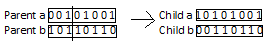 2.  MutationTake a genome, returns the same genome with some of the bits flipped. Flip with a small probability. 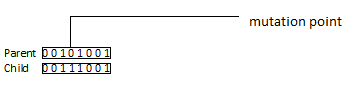 Genome The list of a population member’s genes. Genes are 1s and 0s.Phenome The expression of an individual’s genome in the “world.” The phenome is a description of the behavior of the individual.FitnessMeasure how good a genome ( or phenome) is. Genomes are tend score directly, but often they converted into a phenome and the phenome is given a score. For example, given genome/phenome below, show the the robot’s move and shortest path to exit.IV. Sources #include<iostream>#include<fstream>#include<vector>#include<string>#include<cstdlib>using namespace std;#define NUM_GEN 10000#define POPULATION 2000#define LENGTH 50#define CROSSOVER_PROB 0.3#define MUTATION_PROB 0.01struct position{  int x;  int y;};char alphabet[4] = {'F', 'L', 'R', 'S'};void input_matrix(vector<string> & matrix, char * file_name);string GA(vector<string> & matrix, int & count);void init_population(vector<string> & population);int fitness(string & plan, vector<string> & matrix);void reproduce(vector<string> & population, int * fitness_value);void cross_over(vector<string> & population, int * fitness_value);void mutation(vector<string> & population, int * fitness_value);int simulate(string & plan, vector<string> & matrix);void perform_crossover(string & str1, string & str2, vector<string> & population, int * fitness_value);void perform_mutation(string & temp, vector<string> & population, int * fitness_value);void get_action(char action, position & pos, char & robot);void print_pop(vector<string> population);int main(int argc, char ** argv){    ofstream fout;  char c;  string result;  int count = 0;  if(argc != 2)    {      cout << "Command should have the form : genetic -file_name \n";      cout << "/t -file_name : Name of the file containing the input matrix.\n";      return 1;    }  vector<string> matrix;  input_matrix(matrix, argv[1]);  //result = "RFLLRLLLS";  //cout << "Test : " << fitness(result, matrix) << "\n";  //cin >> c;  //  cout << matrix[9] << "\n";  //  cin >> c;  result = GA(matrix, count);  // cout << result << "\n";  // cin >> c;  if(count >=  NUM_GEN)    {      cout << "The algorithm cannot find the solution for this instance\n";      cin >> c;      return 0;    }  cout << "The algorithm found a solution after " << count << " generations.\n";  cout << "That solution is : " << result << "S\n";  fout.open("solution.txt");  fout << "The algorithm found a solution after " << count << " generations.\n";  fout << "That solution is : " << result << "S\n";  fout.close();  cin >> c;  return 0;}void input_matrix(vector<string> & matrix, char * file_name){  ifstream fin;  fin.open(file_name);  matrix.resize(0);  int row;  fin >> row;  matrix.resize(row);  for(int i = 0; i < row; i++)    {      fin >> matrix[i];    }  fin.close();}string GA(vector<string> & matrix, int & count){  char c;  string temp = "";  vector<string> population;  int fitness_value[POPULATION];  init_population(population); ////////  count = 0;  while(count <= NUM_GEN)    {      //print_pop(population);      //cin >> c;      for(int i = 0; i < POPULATION; i++)	{	  fitness_value[i] = fitness(population[i], matrix); /////////	  if(fitness_value[i] == -1)	    {	      return population[i];	    }	}      reproduce(population, fitness_value); /////////////      cross_over(population, fitness_value);  //////////////////      mutation(population, fitness_value);  //////////////////      count++;    }  print_pop(population);  return temp;}void init_population(vector<string> & population){  char temp;  population.resize(POPULATION);  for(int i = 0; i < POPULATION; i++)    {      population[i].resize(0);      for(int j = 0; j < LENGTH; j++)	{	  temp = alphabet[rand() % 4];	  population[i].push_back(temp);	}    }}int fitness(string & plan, vector<string> & matrix){  int result;  result = simulate(plan, matrix); /////////////  if(result == -1)    {      return -1;    }  return result;}void reproduce(vector<string> & population, int * fitness_value){  vector<string> temp;  temp.resize(0);  float percentage[POPULATION];  int i;  int sum = 0;  float prob;  temp = population;  for(i = 0; i < POPULATION; i++)    {      sum += fitness_value[i];    }  percentage[0] = (float)fitness_value[0]/sum;  //cout << percentage[0] << "AAA\n";  for(i = 1; i < POPULATION; i++)    {      percentage[i] = (float)fitness_value[i]/sum + percentage[i - 1];      //cout << percentage[i] << "AAA\n";    }  for(i = 0; i < POPULATION; i++)    {      prob = (float)(rand())/RAND_MAX;      //cout << prob << "AAA\n";      for(int j = 0; j < POPULATION; j++)	{	  if(prob < percentage[j])	    {	      population.push_back(temp[j]);	      break;	      //cout << population[j] << "AAA\n";	    }	}    }  /*  population.resize(0);  for(i = 0; i < temp.size(); i++)  population.push_back(temp[i]);*/}void cross_over(vector<string> & population, int * fitness_value){  float prob;  int temp_1;  int temp_2;  int count;  for(int i  = 0 ; i < POPULATION; i++)   {      prob = (float)(rand())/RAND_MAX;      if(prob < CROSSOVER_PROB)	{	  // temp_1 = rand() % POPULATION;	  temp_1 = i;	  count = 0;	  do	    {	      temp_2 = rand() % POPULATION;	    }	  while((population[temp_2] == population[temp_1]) && (count++ <= 2*POPULATION));	  perform_crossover(population[temp_1], population[temp_2], population, fitness_value); ///////////////      	}     }}void mutation(vector<string> & population, int * fitness_value){  int temp;  float prob;    for(int i  = 0 ; i < POPULATION; i++)    {      prob = (float)(rand())/RAND_MAX;      if(prob < MUTATION_PROB)	{	  temp = rand() % POPULATION;	  perform_mutation(population[temp], population, fitness_value); //////////////////	}    }}int simulate(string & plan, vector<string> & matrix){  int count;  position pos;  pos.x = 0;  pos.y = 0;  char robot = 'n';  int i = 0;  int j;  int temp[20][20];  for(i = 0; i < matrix.size(); i++)    {      for(j = 0; j < matrix.size(); j++)	{	  temp[i][j] = 0;	}    }  temp[0][0] = 1;  count = 0;  i = 0;  while(i < plan.length())    {      get_action(plan[i], pos, robot); ///////////////////      if(plan[i] != 'S')	{	  count++;	}      if((pos.x < 0) || (pos.x >= matrix.size()) || (pos.y < 0) || (pos.y >= matrix.size()) || matrix[pos.x][pos.y] == 'X')	{	  return count;	}	if(matrix[pos.x][pos.y] == 'O')	  {	    for(int k = i + 1; k < plan.length(); k++)	      {		plan[k] = 'S';	      }	    return -1;	  }	if(temp[pos.x][pos.y] == 0)	  {	    temp[pos.x][pos.y] = count;	  }	else	  {	    count = temp[pos.x][pos.y];	  }	i++;    }	return (count + 5);}void perform_crossover(string & str1, string & str2, vector<string> & population, int * fitness_value){  char c;  string temp;  temp.resize(0);  string temp_1;  string temp_2;  temp_1.resize(0);  temp_1 = str1;  temp_2.resize(0);  temp_2 = str2;  int pos;  int index = 0;  int val = fitness_value[0];  pos = rand() % LENGTH;  if(pos < 0 || pos >= LENGTH)    {      cout << "AAA\n";      cin >> c;    }  temp = temp_1;  for(int i = pos; i < LENGTH; i++)    {      temp_1[i] = temp_2[i];      temp_2[i] = temp[i];    }  for(int j = 0; j < POPULATION; j++)    {      if(fitness_value[j] < val)	{	  index = j;	  val = fitness_value[j];	}    }  population[index].resize(0);  for(int x = 0; x < temp_1.length(); x++)    population[index].push_back(temp_1[x]);  fitness_value[index] = LENGTH;  index = 0;  val = fitness_value[0];  for(int k = 0; k < POPULATION; k++)    {      if(fitness_value[k] < val)	{	  index = k;	  val = fitness_value[k];	}    }  population[index].resize(0);  for(int y = 0; y < temp_2.length(); y++)    population[index].push_back(temp_2[y]);  fitness_value[index] = LENGTH;}void perform_mutation(string & temp, vector<string> & population, int * fitness_value){  int index = 0;  int val = fitness_value[0];  int pos;  char c;  string str;  str.resize(0);  str = temp;  pos = rand() % LENGTH;  c = alphabet[rand() % 4];  while(c == str[pos])    {      c = alphabet[rand() % 4];    }  str[pos] = c;  for(int i = 0; i < POPULATION; i++)    {      if(val > fitness_value[i])	{	  index = i;	  val = fitness_value[i];	}    }  population[index].resize(0);  for(int x = 0; x < str.length(); x++)    population[index].push_back(str[x]);}void get_action(char action, position & pos, char & robot){  if(action == 'S')    {      return;    }  if(robot == 'n')    {      if(action == 'F')	{	  pos.x--;	}      else if(action == 'L')	{	  pos.y--;	  robot = 'w';	}      else if(action == 'R')	{	  pos.y++;	  robot = 'e';	}      return;    }  if(robot == 's')    {      if(action == 'F')	{	  pos.x++;	}      else if(action == 'L')	{	  pos.y++;	  robot = 'e';	}      else if(action == 'R')	{	  pos.y--;	  robot = 'w';	}      return;    }  if(robot == 'e')    {      if(action == 'F')	{	  pos.y++;	}      else if(action == 'L')	{	  pos.x--;	  robot = 'n';	}      else if(action == 'R')	{	  pos.x++;	  robot = 's';	}      return;    }  if(robot == 'w')    {      if(action == 'F')	{	  pos.y--;	}      else if(action == 'L')	{	  pos.x++;	  robot = 's';	}      else if(action == 'R')	{	  pos.x--;	  robot = 'n';	}      return;    }}void print_pop(vector<string> population){     for(int i = 0; i < POPULATION; i++)    {      cout << population[i] << "\n";    }}Test ResultsThe algorithm found a solution after 31 generations.That solution is : SRRSLRFSFFLFFRFSFSRFSFLRSFRFRSSSSSSSSSSSSSSSSSSSSSS10 x10 matrix dimension.   .  X X X X X X X XX .  .   X X X X X X XX X .    .   . X X X X XX X . X X  X X  X X XX X . X X  X X X  X XX X .   .   .  .   X X X XX X .   .  X . X X  X  X.  O X X X . X  X X  X.  X .    .  .  .  .  .    X X.  .   .  X  .  X X X X XSymbol of syntax O is stand for targetX is stand for wall.  is the path that robot goS is stand for stop R is stand for rightF is forwardIn conclusionThis homework is excited because I learn how created pattern that robotic go and follow the path in the labyrinth. I have to assign direction when the robot have to turn or when robot stop then hit for target.